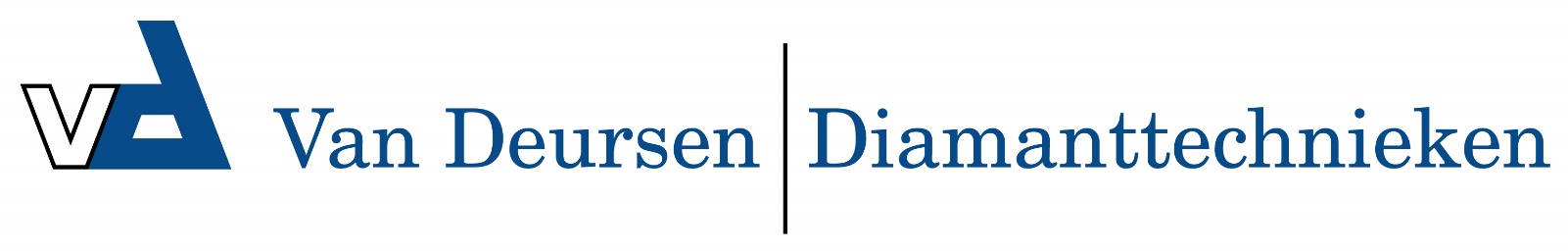 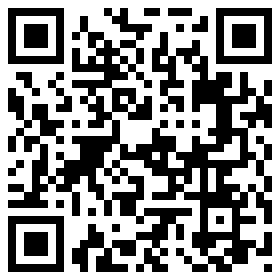 Metaalboren en ruimers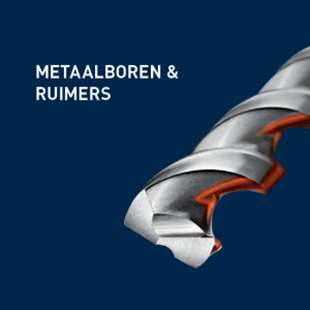  Metaalboren en ruimers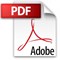 